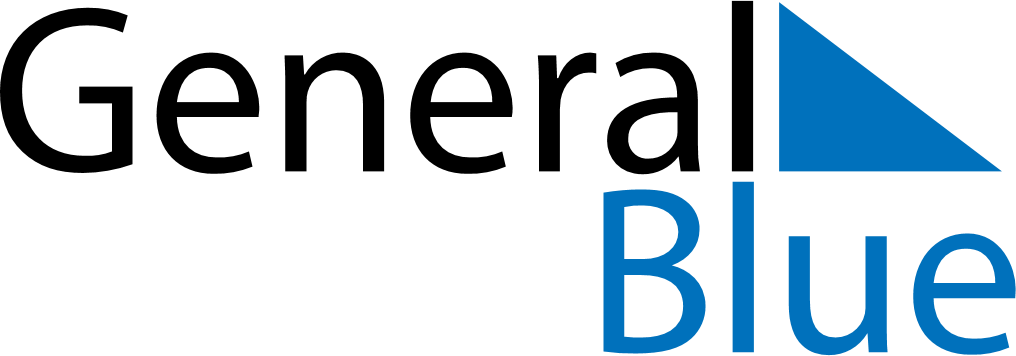 April 1946April 1946April 1946April 1946April 1946SundayMondayTuesdayWednesdayThursdayFridaySaturday123456789101112131415161718192021222324252627282930